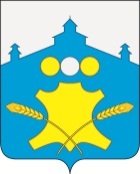 Земское собраниеБольшемурашкинского муниципального района Нижегородской области Р Е Ш Е Н И Е            30.08.2018 г.                                                                                         № 40О внесении изменений в Положение об управлении образования администрации Большемурашкинского муниципального района Нижегородской области	В  соответствии с Федеральным законом от 06.03.2006 № 35-ФЗ « О противодействии терроризму», Постановлением Правительства РФ от 07.10.2017 № 1235 «Об утверждении требований к антитеррористической защищенности объектов (территорий) Министерства образования и науки Российской Федерации и объектов (территорий) относящихся к сфере деятельности Министерства образования и науки Российской Федерации, и формы паспорта безопасности этих объектов (территорий),  решением Земского собрания от 16.01.2018г. № 05 «О внесении изменений в решение Земского собрания от 13.11.2007г. №108 «О структуре районной администрации»», на основании  протеста прокуратуры Большемурашкинского района от 29.06.2018 № 2-3-2018 «На решение Земского собрания Большемурашкинского муниципального района от 21.12.2007 № 125»,  Земское собрание р е ш и л о:    1.Внести изменения в Положение об управлении образования администрации Большемурашкинского района Нижегородской области (далее - Положение), утвержденное решением Земского собрания от 21.12.2007 года № 125 (в редакции от 20.10.2016 № 70),следующего содержания:      1.1.Название Положения читать в новой редакции:«Положение об управлении образования и молодежной политики администрации Большемурашкинского муниципального района Нижегородской области».      1.2.Текст Положения изложить в новой редакции согласно приложению.    2.Настоящее решение вступает в силу после официального опубликования в районной газете «Знамя» и подлежит размещению на официальном сайте администрации Большемурашкинского муниципального района в информационно - телекоммуникационной сети Интернет.     3.Контроль за исполнением настоящего решения возложить на комиссию по местному самоуправлению и общественным связям (председатель Л.Ю. Лесникова).Глава местного самоуправления,председатель Земского собрания                                         С.И. БобровскихПОЛОЖЕНИЕОБ УПРАВЛЕНИИ ОБРАЗОВАНИЯ И МОЛОДЕЖНОЙ ПОЛИТИКИ  АДМИНИСТРАЦИИБОЛЬШЕМУРАШКИНСКОГО МУНИЦИПАЛЬНОГО  РАЙОНА НИЖЕГОРОДСКОЙ ОБЛАСТИБольшое Мурашкино2018 год1.   Общие положения.1. Управление образования и молодежной политики является структурным подразделением администрации Большемурашкинского муниципального района Нижегородской области, которое создано для осуществления управленческих функций, направленных на реализацию прав граждан на общедоступное и бесплатное образование, защиту их прав в соответствии с законодательством Российской Федерации в сфере образования.1.1. Полное наименование – управление образования и молодежной политики администрации Большемурашкинского муниципального района Нижегородской области. Сокращенное наименование – управление образования и молодежной политики.1.2. Управление образования и молодежной политики в своей деятельности руководствуется Конституцией  Российской Федерации, федеральными законами, нормативными правовыми актами: Президента Российской Федерации, Правительства Российской Федерации, Министерства образования, науки и молодежной политики Российской Федерации, законами, административными регламентами и другими нормативными правовыми актами  Нижегородской области, Уставом Большемурашкинского муниципального района Нижегородской области, муниципальными правовыми актами, административными регламентами Большемурашкинского муниципального района Нижегородской области и настоящим Положением.1.3. Место нахождения управления образования и молодежной политики: 606360, Нижегородская область, р.п. Большое Мурашкино, ул. Свободы, д. 861.4. Начальник управления образования и молодежной политики назначается и освобождается от должности в соответствии  с действующим законодательством главой администрации Большемурашкинского  муниципального района.1.5. Администрация Большемурашкинского муниципального районанаделяет управление образования и молодежной политики в соответствии с Уставом района правами юридического лица. Управление образования и молодежной политики имеет лицевые счета в финансовом управлении администрации Большемурашкинского муниципального района, самостоятельный баланс, печать с изображением Государственного герба Российской Федерации, штампы, бланки; может от своего имени приобретать и осуществлять имущественные и личные неимущественные права, нести обязанность, быть истцом, ответчиком, третьим лицом в суде.1.6. Финансирование деятельности управления образования и молодежной политики осуществляется за счет средств районного бюджета. 1.7.  Управление образования и молодежной политики осуществляет свою деятельность во взаимодействии с государственными органами исполнительной власти и органами местного самоуправления района, общественными организациями, учреждениями образования, науки и молодежной политики, непосредственно с министерством образования, науки и молодежной политики Нижегородской области.2. Основные задачи управления образования и молодежной политики:организация предоставления общедоступного и бесплатного дошкольного, начального общего, основного общего, среднего общего образования по основным общеобразовательным программам в муниципальных образовательных организациях, за исключением полномочий по финансовому обеспечению реализации основных образовательных программ в соответствии с федеральными государственными образовательными стандартами;организация предоставления дополнительного образования детей в муниципальных образовательных организациях, (за исключением дополнительного образования детей, финансовое обеспечение которого осуществляется органами государственной власти Нижегородской области);создание условий для осуществления присмотра и ухода за детьми, содержания детей в муниципальных образовательных организациях;организация отдыха детей;обеспечение гражданам, проживающим на территории Большемурашкинского муниципального  района, возможности выбора образовательного учреждения и получения в нем образования, соответствующего федеральным государственным образовательным стандартам;ведение учёта детей, подлежащих  обучению по образовательным программам дошкольного, начального общего, основного общего и среднего общего образования; закрепление муниципальных образовательных организаций за конкретными территориями Большемурашкинского муниципального района;подготовка документов по созданию, реорганизации и ликвидации муниципальных образовательных организаций    в рамках действующего законодательства, на основании Положения о порядке создания, реорганизации и ликвидации образовательных организаций Большемурашкинского муниципального района;реализация кадровой политики в области образования с целью эффективной подготовки, переподготовки и использования квалифицированных рабочих и специалистов из числа молодежи и незанятого населения;обеспечение организационно-экономического механизма функционирования муниципальных образовательных организаций Большемурашкинского муниципального  района;организация взаимодействия образовательных организаций и организаций культуры и спорта в интересах образования;координация работы образовательных организаций по предупреждению асоциального поведения детей и молодёжи;осуществление молодежной политики на территории Большемурашкинского района;осуществление социально-правовой защиты детей;осуществление отдельных государственных полномочий по организации и осуществлению деятельности по опеке и попечительству в отношении несовершеннолетних граждан;обеспечение содержания зданий и сооружений муниципальных образовательных организаций, обустройство прилегающих к ним территорий;осуществление отдельных полномочий по организационно-техническому и информационно-методическому сопровождению аттестации педагогических работников муниципальных и частных организаций, осуществляющих образовательную деятельность, с целью  установления соответствия уровня квалификации требованиям, предъявляемым к первой квалификационной категории.Управление образования и молодежной политики в соответствии с возложенными на него задачами выполняет следующие функции: По осуществлению управления в сфере образования:организует работу по реализации основных    образовательных    программ    дошкольного,   начального общего, основного общего, среднего общего образования, дополнительного образования детей;организует методическую, диагностическую, консультативную помощь семьям, воспитывающим детей дошкольного возраста на дому;совместно с комиссией по делам несовершеннолетних и защите их прав согласовывает отчисление обучающихся, достигших 15-летнего возраста, не получивших общего образования, в месячный срок, совместно с комиссией по делам несовершеннолетних и защите их прав, родителями несовершеннолетнего принимает меры, по продолжению освоения им образовательной программы основного общего образования по иной форме обучения и с его согласия по трудоустройству;обеспечивает перевод обучающихся, воспитанников для продолжения обучения с согласия родителей (законных представителей) в образовательных организациях соответствующего типа в случае прекращения деятельности общеобразовательного учреждения;разрабатывает и организует выполнение районной программы развития образования, а также целевых районных программ по своему направлению деятельности;отвечает за реализацию права граждан на получение установленного законом общего образования;ведёт учёт несовершеннолетних, не посещающих или систематически пропускающих по неуважительным причинам занятия в образовательных организациях;осуществляет экспертизу и анализ образовательной деятельности муниципальных образовательных организаций; осуществляет в установленном порядке сбор, обработку, анализ и представление государственной статистической отчетности в сфере образования;осуществляет комплексный анализ и прогнозирование тенденций развития сферы образования в районе, целей и приоритетов его развития;информирует главу администрации и Земское собрание Большемурашкинского муниципального района о состоянии образовательного комплекса Большемурашкинского муниципального района;создаёт психолого-медико-педагогическую комиссию, которая выявляет несовершеннолетних, с ограниченными возможностями здоровья, проводит их комплексное обследование и готовит рекомендации по оказанию им психолого-медико-педагогической помощи и определению форм дальнейшего обучения и воспитания;создаёт для детей и подростков с ограниченными возможностями здоровья условия для получения ими образования, коррекции нарушений развития и социальной адаптации;содействует объединению усилий заинтересованных ведомств по предупреждению безнадзорности и правонарушений;участвует в организации досуга и занятости несовершеннолетних;разрабатывает и внедряет в практику работы образовательных организаций программы и методики, направленные на формирование законопослушного поведения несовершеннолетних;осуществляет  комплекс  мер   по   охране  здоровья  детей,   обучающихся   и воспитанников;совместно с родителями (законными представителями) несовершеннолетнего обучающегося, отчисленного из организации,    осуществляющей образовательную деятельность, не позднее чем в месячный срок принимает меры, обеспечивающие получение несовершеннолетним обучающимся общего образования;осуществляет учет детей, подлежащих обучению  по образовательным программам дошкольного, начального общего, основного общего и среднего общего образования  и проживающих на территориях соответствующих муниципальных образований, и форм получения образования, определенных родителями (законными представителями) детей.осуществляет разработку, хранение и своевременное внесение необходимых изменений в паспорта безопасности образовательных организаций.обеспечивает защиту служебной информации ограниченного распространения, содержащейся в паспорте безопасности объекта (территории) и иных документах, в том числе служебной информации ограниченного распространения о принимаемых мерах по антитеррористической защищенности объектов (территорий).осуществляет хранение второго экземпляра паспорта безопасности образовательной организации.По реализации кадровой политики в сфере образования:совершенствует подготовку и использование научно-педагогических кадров;представляет в установленном порядке работников образования к наградам и присвоению почетных званий, поощрению обучающихся и воспитанников;разрабатывает и осуществляет совместно с заинтересованными органами комплекс мер по профессиональному образованию, подготовке, переподготовке и повышению квалификации рабочих и служащих, а также профессиональному   обучению   и   переобучению   высвобождающегося    и  незанятого населения;формирует резерв кадров системы образования;создаёт банк данных передового педагогического опыта, педагогических кадров.осуществляет подготовку и участвует в аттестации кандидатов на должность руководителей и  руководителей муниципальных образовательных  организаций; ведет учет и отчетность по вопросам аттестации педагогических и руководящих работников;осуществляет организационно-техническое и информационно-методическое сопровождение аттестации педагогических работников муниципальных и частных организаций, осуществляющих образовательную деятельность, с целью  установления соответствия уровня квалификации требованиям, предъявляемым к первой квалификационной категорииПо осуществлению отдельных государственных полномочий в организации и осуществлении деятельности по опеке и попечительству в отношении несовершеннолетних граждан:организация выявления, учета и устройства детей-сирот и детей, оставшихся без попечения родителей;решение вопросов содержания, воспитания и образования детей-сирот и детей, оставшихся без попечения родителей, защиты их прав и интересов;осуществление надзора за деятельностью опекунов и попечителей, деятельностью организаций, в которые помещены дети-сироты и дети, оставшиеся без попечения родителей; осуществление защиты прав и законных интересов несовершеннолетних граждан, в том числе:1. участие в судебных разбирательствах по вопросам защиты прав и интересов несовершеннолетних;2.принятие решений по вопросам, касающимся защиты прав детей, опеки и попечительства, в том числе:а) о направлении ребенка в учреждение для детей-сирот и детей, оставшихся без попечения родителей;б) об установлении и прекращении опеки или попечительства, а также об освобождении, в том числе о временном освобождении, или отстранении опекуна или попечителя от исполнения своих обязанностей в случаях, предусмотренных федеральным законодательством;в) о заключении несовершеннолетними трудовых договоров в случаях, предусмотренных Трудовым кодексом Российской Федерации;г) о раздельном проживании попечителя с подопечным, достигшим возраста шестнадцати лет;д) о признании несовершеннолетнего эмансипированным в установленных законодательством случаях;е) об отобрании несовершеннолетнего у родителей или других лиц, на попечении которых он находится;ё) по иным вопросам, относящимся к компетенции органов опеки и попечительства;выдача опекунам и попечителям разрешений и обязательных для исполнения указаний в письменной форме в отношении распоряжения имуществом подопечных;заключение договоров, касающихся защиты прав несовершеннолетних:1)о передаче ребенка на воспитание в приемную семью;2) о передаче ребенка на патронатное воспитание;  3) о доверительном управлении имуществом подопечного;  4) об осуществлении опеки или попечительства;    5) иных договоров, относящихся к компетенции органов опеки и попечительства;представление законных интересов несовершеннолетних граждан в отношениях с любыми лицами (в том числе в судах), если действия опекунов или попечителей по представлению законных интересов несовершеннолетних подопечных противоречат законодательству Российской Федерации и (или) законодательству Нижегородской области или интересам несовершеннолетних либо если опекуны или попечители не осуществляют защиту законных интересов несовершеннолетних подопечных;подбор, учет и подготовка в установленном Правительством Российской Федерации порядке граждан, выразивших желание стать опекунами или попечителями, либо принять детей, оставшихся без попечения родителей, в семью на воспитание в иных установленных семейным законодательством формах;оказание содействия опекунам и попечителям несовершеннолетних, проверка условий жизни подопечных, соблюдения опекунами и попечителями прав и законных интересов подопечных, обеспечения сохранности их имущества, а также исполнения опекунами и попечителями требований к осуществлению ими прав и исполнению обязанностей опекунов или попечителей, определяемых законодательством Российской Федерации;утверждение отчетов опекунов и попечителей несовершеннолетних о хранении, об использовании имущества несовершеннолетнего, подопечного и об управлении имуществом подопечного, а также составление акта при обнаружении ненадлежащего исполнения опекуном или попечителем обязанностей по охране имущества несовершеннолетнего подопечного и управлению имуществом несовершеннолетнего подопечного и предъявление требования к опекуну или попечителю о возмещении убытков, причиненных несовершеннолетнему подопечному;принятие соответствующих мер в сроки, установленные законодательством Российской Федерации, при обнаружении в действиях опекунов или попечителей оснований для привлечения их к административной, уголовной или иной ответственности;рассмотрение обращений граждан и организаций по вопросам защиты прав детей.По осуществлению молодежной политики на территории Большемурашкинского муниципального района:координация деятельности молодежных и детских общественных организаций, объединений, направленной на социальное становление, развитие и самореализацию молодежи, а также защиту и охрану их прав;создание условий для вовлечения молодежи в социально-экономическую, политическую и культурную жизнь общества, содействие расширению возможностей молодого человека в выборе жизненного пути, достижении личного успеха;оказание содействия в трудоустройстве и занятости молодежи;организация социологических исследований с целью изучения и прогнозирования процессов  в молодежной среде;обобщение и распространение передового опыта по работе с молодежью;проведение районных фестивалей, конкурсов, праздников и других массовых мероприятий;организация отдыха, оздоровления и занятости детей и молодежи;развитие активности и гражданских инициатив молодежи через вовлечение молодых людей в общественную жизнь района, социально значимое дело.По обеспечению организационно-экономического  механизма функционирования образовательных организаций, ликвидации и реорганизации:формирует   местный   бюджет   в   части   расходов   на   образование   и соответствующих фондов развития образования;организует   строительство,   ремонт   зданий   и   сооружений образовательных организаций, обустройство прилегающих к ним территорий; регулирует в пределах своей компетенции отношения собственности в  системе образования;осуществляет меры социальной защищённости детей и педагогических работников района;осуществляет  контроль за финансово – хозяйственной деятельностью образовательных организаций района;готовит проекты муниципальных правовых актов представительной и исполнительной власти по вопросам, отнесенным к компетенции Управления образования и молодежной политики:1)  участвует в подготовке и разработке совместно с отделом капитального строительства, архитектуры  и жилищно-коммунального хозяйства администрации района проектно-сметной документации на строительство и ремонт объектов образования;отвечает за ежегодную достоверную публикацию среднестатистических показателей о соответствии федеральным и местным требованиям условий осуществления образовательного процесса в образовательных организациях, расположенных на территории Большемурашкинского муниципального района;    осуществляет предварительную экспертную оценку последствий принятого решения об изменении назначения или о ликвидации объекта социальной инфраструктуры для детей, являющегося муниципальной собственностью для обеспечения жизнедеятельности, образования, воспитания, развития, отдыха и оздоровления детей;проводит экспертную оценку последствий договора аренды;формирует и представляет на утверждение администрации района муниципальное задание на оказание муниципальных услуг (выполнение работ) юридическим и физическим лицам (далее муниципальное задание) в соответствии с предусмотренными уставом муниципального бюджетного образовательного учреждения основными видами деятельности;определяет перечень особо ценного движимого имущества, закреплённого за образовательной организацией  учредителем или приобретённого организацией за счёт средств, выделенных ему учредителем на приобретение такого имущества (далее - особо ценное движимое имущество) и представляет на утверждение администрации района;согласовывает совершение образовательной организацией крупных сделок и направляет проект муниципального правого акта на утверждение администрацией района;устанавливает и утверждает своим приказом порядок определения платы для физических и юридических лиц за услуги (работы), относящиеся к основным видам деятельности бюджетного образовательного учреждения, оказываемые им сверх установленного муниципального задания, а также в случаях, определённых федеральными законами, в пределах установленного муниципального задания;определяет и утверждает своим приказом порядок составления и утверждения отчёта о результатах деятельности  образовательного учреждения и об использовании за ним муниципального имущества Большемурашкинского муниципального района в соответствии с общими требованиями, установленными Министерством финансов Российской Федерации;согласовывает на основании обоснованного обращения,распоряжение особо ценным движимым имуществом, закреплённым за образовательной организацией учредителем, либо приобретённым им за счёт средств, выделенных ему учредителем на приобретение такого имущества;согласовывает на основании обоснованного обращения, распоряжение недвижимым имуществом образовательного учреждения, в том числе передачу его в аренду;согласовывает на основании обоснованного обращения, внесение образовательной организацией в случаях и порядке, которые предусмотрены федеральными законами денежных средств (если иное не установлено условиями их представления), иного имущества, в уставный (складочный) капитал хозяйственных обществ или передачу им такого имущественным образом в качестве их учредителя или участника;согласовывает на основании обоснованного обращения, в случаях, предусмотренных федеральными законами, передачу некоммерческим организациям в качестве их учредителя или участника денежных средств       (если иное не установлено условиями их представления) и иного имущества, за исключением особо ценного движимого имущества, закреплённого за образовательной организацией собственником или приобретённого образовательной организацией, за счёт средств, выделенных ему собственником на приобретение такого имущества, а также недвижимого имущества;осуществляет финансовое обеспечение выполнения муниципального задания; определяет порядок составления плана финансово-хозяйственной деятельности образовательного учреждения, в соответствии с требованиями, установленными Министерством финансов Российской Федерации и утверждённым порядком;осуществляет контроль за  предельно допустимым значением просроченной кредиторской задолженности образовательного учреждения, превышение которого влечёт расторжение трудового договора с руководителем образовательного учреждения по инициативе работодателя в соответствии с Трудовым  кодексом Российской Федерации и готовит представление главе администрации района в случае превышения допустимого значения просроченной кредиторской задолженности образовательного учреждения.4.  Права управления образования и молодежной политикиУправление образования и молодежной политики имеет право:осуществлять муниципальный контроль образовательных организаций за требованиями, установленными муниципальными правовыми актами;приостанавливать приносящую доходы деятельность образовательного учреждения, если она идет в ущерб образовательной деятельности, предусмотренной уставом, до решения суда по этому вопросу;назначать и освобождать от должности руководителей муниципальных образовательных организаций района по согласованию с главой администрации района, в случае делегирования таких полномочий начальнику управления образования и молодежной политики муниципальным правовым актом администрации района, заключать и прекращать трудовой договор с руководителями образовательных организаций;контролировать финансово-хозяйственную деятельность подведомственных образовательных организаций района;осуществлять мониторинг условий и мероприятий по охране жизни и укреплению здоровья детей, занимающихся в подведомственных образовательных организациях;вносить предложения главе администрации Большемурашкинского района о создании, реорганизации, ликвидации и переименовании муниципальных образовательных организаций;привлекать в установленном порядке научные учреждения, организации, молодежные и общественные объединения для разработки вопросов в сфере районной молодежной политики;осуществлять подбор кандидатов в усыновители детей-сирот и детей, оставшихся без попечения родителей, для передачи их в семьи российских и иностранных граждан в соответствии с действующим законодательством;принимать участие в совещаниях, заседаниях комиссий, рабочих групп, советов, рассматривающих вопросы, отнесенные к компетенции управления образования и молодежной политики;вносить предложение о проведении конкурса на замещение вакантной должности руководителя общеобразовательного учреждения главе администрации Большемурашкинского муниципального района;проводить конкурс на замещение вакантной должности руководителя общеобразовательного учреждения;заключать и расторгать срочный трудовой договор с победителем конкурса на замещение вакантной должности руководителя общеобразовательного учреждения.5. Структура и штаты управления образования и молодежной политики5.1.  Предельная численность специалистов и фонд оплаты трудаутверждаются главой администрации района.5.2. Управление образования и молодежной политики возглавляет начальник, назначаемый на эту должность и освобождаемый от должности в соответствии с действующим законодательством главой администрации района.5.3. Начальник управления образования и молодежной политики осуществляет руководство управлением образования и молодежной политики и несет персональную ответственность за выполнение возложенных на управление образования и молодежной политики задач и функций.5.4. Структура и штатное расписание управления образования и молодежной политики утверждаются главой администрации района.5.5. Сотрудники управления образования и молодежной политики принимаются на работу и увольняются приказом начальника управления образования и молодежной политики. Трудовые книжки сотрудников управления  образования и молодежной политики хранятся в управлении образования и молодежной политики.6. Начальник управления образования и молодежной политики:вносит в установленном порядке на рассмотрение представительной и исполнительной власти района проекты муниципальных правовых документов по вопросам, отнесенным к компетенции Управления образования и молодежной политики;распределяет функциональные обязанности между сотрудниками Управления образования и молодежной политики;издает в пределах своей компетенции приказы, инструкции, подлежащие обязательному исполнению сотрудниками Управления образования и молодежной политики и подведомственными учреждениями, организациями, контролирует их исполнение;применяет меры дисциплинарной ответственности к сотрудникам Управления образования, руководителям подведомственных образовательных организаций района;принимает и увольняет с работы работников управления образования и молодежной политики, структурных подразделений управления образования и молодежной политики в соответствии с трудовым законодательством Российской Федерации, руководителей образовательных организаций по согласованию с главой администрации района, в случае делегирования таких полномочий начальнику Управления образования и молодежной политики муниципальным правовым актом администрации района;обеспечивает соблюдение работниками управления образования и молодежной политики правил внутреннего трудового распорядка, должностных инструкций, порядка работы со служебными документами;При реорганизации или ликвидации управления образования и молодежной политики обеспечивает сохранность документов по личному составу, своевременно передает их правопреемнику (при реорганизации) или в архив (при ликвидации), принимает меры по трудоустройству высвобождаемых работников.6.8.Начальник управления образования  и молодежной политики несёт ответственность за:своевременное и качественное выполнение возложенных на него задач и функций;выполнение указаний и поручений главы администрации района;соблюдение трудовой дисциплины;сохранность документов, муниципального имущества, использование гербовой печати  в установленном порядке.7. ВзаимодействиеУправление образования  и молодежной политики осуществляет свою деятельность во взаимодействии:с органами здравоохранения района по вопросам охраны жизни и здоровья детей, медицинского обслуживания несовершеннолетних детей, в том числе оставшихся без попечения родителей по вопросам учета детей;со структурными подразделениями администрации Большемурашкинского муниципального района;с прокуратурой района за соблюдением действующего законодательства в области охраны прав несовершеннолетних;с районным отделом внутренних дел по вопросам профилактики правонарушений и преступлений среди несовершеннолетних, в области охраны их прав по вопросам учета детей;с поселковой администрацией и администрациями сельскихпоселений по вопросу учета детей.Реорганизация и ликвидация управления образования и молодежной политикиРеорганизация и ликвидация  управления образования и молодежной политики осуществляется в порядке, предусмотренном действующим законодательством.